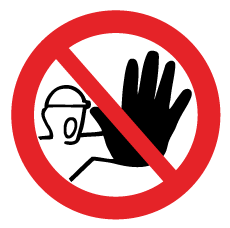 ARBEID PÅGÅRSKILT MÅ IKKE FJERNES Selcuk Akcakaya
Serviceingeniør
Mobil: 401 46 948